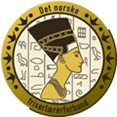 Til skoleeier/skoleledelseDet norske frisørlærerforbundet (Dnf) er en interesseorganisasjon for lærere som arbeider med frisøropplæringen i det offentlige og private opplæringssystem, med fokus på faglige oppdateringer og utvikling av opplæring i frisørfaget.Dnf’s medlemmer samarbeider på tvers av fylkene og hver høst har vi faglige kurs med aktuelle eksterne foredragsholdere. Vi ønsker med dette dokumentet å fortelle litt om vårt arbeid, slik at skoleeier/skoleledelse får kjennskap til oss. Dnf jobber ikke alene, men har et trepartssamarbeid med Norges Frisør og Velværeforbund (NFVB) og Frisørenes Fagforening (FFF). I tillegg til tett samarbeid med lærebedrifter, har vi også samarbeidspartnere innen både offentlig og privat frisøropplæring på tvers av landegrensene.  Vi har blant annet jobbet aktivt med utvikling av opplæringen i hele landet for å kvalitetssikre at vi leser og har felles forståelse for læreplaner, vurdering og eksamen med blikk på den lokale forankringen. En annen viktig faktor er å sikre at vi som lærere stadig er oppdaterte og at vi sammen bidrar til å utvikle opplæringen i samarbeid med næringslivet.Dnf legger opp Årskursene slik at lærerne kun skal være borte fra jobb i to dager (torsdag og fredag). Det vil i praksis si at kurset går over fire dager, da vi også bruker lørdag og søndag for å få tid nok til å gjennomføre med faglig nyttig innhold.  Det at lærerne er villige til å bruke helger til å investere i dette arbeidet, viser hvor viktig Dnf’s arbeid er.Dnf`s kontinuerlige dugnadsarbeid gjennom 59 år, har ført til at opplæringen i frisørfag fremstår som relevant og har god kvalitet gjennom hele utdanningsløpet, fra Vg1 - til sluttkompetanse svennebrev. Vi håper med dette, at de ulike skoleeiere/skoleledelse kan/ har mulighet til å planlegge i god tid og avsette midler i sine årlige budsjett til sine ansatte, slik at de som jobber med faget kan sikres muligheten til å delta på Dnf sine årlige faglige kurs.Årskurset for 2022 vil avholdes 3.-6. november.Mvh styret i Dnf ved leder Aslaug BirkelandMail:  aslaug.birkeland@mrfylket.no